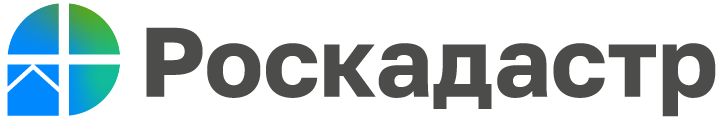 Роскадастр информирует о сервисе «Электронная платформа кадастровых работ»Услуга доступна физическим и юридическим лицам. Заинтересованное лицо может подать заявку на подготовку межевого плана, технического плана, акта обследования, выбрать кадастрового инженера и заключить с ним договор подряда на выполнение кадастровых работ. Выбор кадастрового инженера осуществляется бесплатно. С апреля 2023 года на базе официального сайта Росреестра начала функционировать Электронная платформа кадастровых работ (ЭПКР), разработанная в целях эффективного взаимодействия заказчика и кадастрового инженера. Сервис предоставляет возможность пройти полный цикл: от самого первого этапа - поиска исполнителя кадастровых работ до постановки объекта недвижимости на государственный кадастровый учет и регистрацию права.Кроме того, онлайн-платформа формирует рейтинг кадастровых инженеров, что может помочь заказчику сделать выбор в пользу того или иного исполнителя.Далее можно сформировать заказ на выполнение кадастровых работ и разместить его в системе для откликов специалистов или самостоятельно выбрать специалиста по параметрам и предложить ему выполнить работу. Типовой договор на проведение кадастровых работ также заключается посредством ЭПКР в автоматическом режиме в электронном виде, кроме того, заказчик и кадастровый инженер могут обмениваться документами до заключения договора и в процессе исполнения работ. В том числе доступны отправка счетов заказчику (по системе аванса, либо по системе постоплаты) и получение квитанций.В договоре возможно отразить положение о том, что осуществление учетно-регистрационных действий будет осуществляться по заявлению кадастрового инженера. То есть заказчику не придется посещать офисы исполнителя работ и ведомства для подачи документов для постановки объекта на кадастровый учет и регистрацию прав. По итогам работы можно оставить отзыв и оценить работу выбранного специалиста.Для более детального ознакомления с функционалом ЭПКР Росреестром создано руководство пользователя.ППК «Роскадастр» по Волгоградской области оказывает услуги по выездному обслуживанию гражданППК «Роскадастр» по Волгоградской области осуществляет выезды с целью приема заявлений по государственному кадастровому учету недвижимого имущества и (или) государственной регистрации прав на недвижимое имущество и сделок с ним и прилагаемых к ним документов, также осуществляет курьерскую доставку документов, подлежащих выдаче после осуществления государственного кадастрового учета недвижимого имущества и (или) государственной регистрации прав на недвижимое имущество и сделок с ним, в форме документов на бумажном носителе. С начала 2024 года в рамках выездного обслуживания специалистами ППК «Роскадастр» по Волгоградской области было принято на кадастровый учет и (или) регистрацию прав 732 пакета и доставлено заявителям по итогам их осуществления более 420 пакетов документов.«Выездное обслуживание позволяет быстро и безопасно совершить любую сделку с недвижимостью, не выходя из дома или офиса. Специалисты Роскадастра готовы принять документы по государственному кадастровому учету недвижимого имущества и (или) государственной регистрации прав на недвижимое имущество и сделок с ним и прилагаемых к ним документов, заявление об исправлении технических ошибок в записях ЕГРН, а также доставить заявителям подлежащие выдаче документы, после регистрации. При этом, данная услуга может быть предоставлена на безвозмездной основе ветеранам и инвалидам Великой Отечественной войны, инвалидам I и II групп, являющимися владельцами недвижимости» – отмечает начальник Межрайонного отдела Иван Акатов. Для заказа услуги по выезду с целью приема и доставки документов необходимо:1.	Оформить заявку на выезд с целью приема документов на сайте https://svo.kadastr.ru/ (обращаем Ваше внимание, что для оформления заказа услуги через сайт необходима подтвержденная учетная запись на портале «Госуслуг») или обратиться по телефону: 60-24-40 доб. 2911 или по адресу: г. Волгоград, ул. Мира, 19, корп. 3, каб. 101 указать электронную почту;2.	Подготовить полный комплект документов;3.	Дождаться звонка с подтверждением заявки;4.	Оплатить гос. пошлину;Также вы можете ознакомиться со всей нормативной документацией по выездному обслуживанию на сайте https://kadastr.ru/services/vyezdnoe-obsluzhivanie/ (вкладка «нормативные документы по теме»).Для заказа услуги Вы можете обратиться по телефону: 60-24-40 доб. 2913, 2911 или по адресу: г. Волгоград, ул. Мира, 19, корп. 3, каб. 101.Филиал ППК «Роскадастр» по Волгоградской области разъясняет, в каком виде можно получить сведения из ЕГРНЭксперты филиала ППК «Роскадастр» по Волгоградской области напоминают, что сведения из ЕГРН можно получить в виде:1. Выписки из ЕГРН – это основной документ, подтверждающий, что здание, жильё, машино-место или участок земли прошли кадастровый учёт, а права на них были зарегистрированы. Она чаще всего используется для проверки юридической чистоты недвижимого имущества. Получив документ, можно убедиться в достоверности данных об объекте.Виды выписок:- выписка из ЕГРН об основных характеристиках и зарегистрированных правах на объект недвижимости. Она содержит характеристики самого объекта, ФИО собственника (если заказывает собственник) или наименование организации-владельца (если она есть), записи об ограничениях, обременении, аресте (если они есть);- выписка из ЕГРН об объекте недвижимости. Расширенная выписка дает более подробные сведения о недвижимости и зарегистрированных правах на нее;- выписка из ЕГРН о переходе прав на объект недвижимости; - выписка из ЕГРН о правах отдельного лица на имевшиеся (имеющиеся) у него объекты недвижимости. В ней указываются сведения об объектах, которые принадлежат или принадлежали конкретному лицу на определенную дату или период времени;- выписка из ЕГРН о зарегистрированных договорах участия в долевом строительстве; - выписка из ЕГРН о содержании правоустанавливающих документов;- выписка из ЕГРН о признании правообладателя недееспособным или ограниченно дееспособным;- выписка из ЕГРН о дате получения органом регистрации прав заявления о государственном кадастровом учете и (или) государственной регистрации прав и прилагаемых к нему документов; - выписка из ЕГРН о зоне с особыми условиями использования территорий, территориальной зоне, публичном сервитуте, территории объекта культурного наследия, территории опережающего развития, зоне территориального развития в Российской Федерации, игорной зоне, лесничестве, территории, в отношении которой принято решение о резервировании земель для государственных или муниципальных нужд, особо охраняемой природной территории, лесопарковом зеленом поясе, особой экономической зоне, охотничьем угодье, Байкальской природной территории и ее экологических зонах, береговой линии (границе водного объекта), проекте межевания территории; - выписка из ЕГРН о границе между субъектами Российской Федерации, границе муниципального образования и границе населенного пункта; - выписка из ЕГРН о кадастровой стоимости объекта недвижимости; - выписка из ЕГРН об установленных в пользу отдельного лица ограничениях прав и (или) обременениях объекта недвижимости.2. Кадастрового плана территории, в котором отображается информация обо всех объектах недвижимости, поставленных на кадастровый учет на территории одного квартала.3. Копии документа, на основании которого сведения внесены в ЕГРН, в том числе копии договоров и иных документов, которые выражают содержание односторонних сделок, совершенных в простой письменной форме, и содержатся в реестровых делах.4. Справки о лицах, получивших сведения об объекте недвижимости.«Запросить необходимые сведения, содержащиеся в ЕГРН можно обратившись на официальный сайт Росреестра, Единый портал государственных и муниципальных услуг и посетив любой офис многофункционального центра «Мои документы», – отмечает заместитель директора филиала ППК «Роскадастр» по Волгоградской области Илья Иванов. Региональный Роскадастр предоставил более 164 тыс. сведений о недвижимости с начала 2024 годаЗа первый месяц 2024 года выдано свыше 164 тыс. выписок физическим, юридическим лицам и органам власти. Из них в электронном виде запрошено более 94 %.Самой востребованной за период стала выписка из ЕГРН об основных характеристиках и зарегистрированных правах на объект недвижимости. Волгоградцы интересовались сведениями около 100 тыс. раз. Чаще всего такую выписку заказывают, чтобы подтвердить свои права на недвижимость или проверить объект на обременения (например, наложение ареста по решению суда или покупка в ипотеку). Данная выписка содержит подробную информацию об объекте недвижимости (квартира, земельный участок, садовый дом):кадастровый номер, адрес, площадь, назначение, наименование, этажность, дата ввода в эксплуатацию;кадастровая стоимость;наименование, если собственник – организация;ФИО, если выписку заказывает собственник;план расположения помещений на этаже или объекта на земельном участке;отметка о согласии или отсутствии согласия супруга (супруги) на продажу объекта недвижимости.«Получение общедоступных сведений об объектах недвижимости доступно для любого заинтересованного лица. При этом, согласно действующему законодательству, с 01.03.2023 личные данные собственников закрыты: фамилия, имя и отчество в выписке указаны не будут. Персональные данные правообладателя объекта недвижимости или лица, в пользу которого зарегистрированы ограничения права или обременения объекта недвижимости могут быть раскрыты только с его согласия», – напоминает заместитель директора филиала ППК «Роскадастр» по Волгоградской области Илья Иванов.Отправка запроса на предоставление сведений 24/7 доступна на Едином портале госуслуг.Распечатать заказанные на госуслугах документы, можно обратившись в любой МФЦ, для этого нужно иметь при себе удостоверяющие личность документы и назвать номер заявления на портале.С уважением, Голикова Евгения Валерьевна, специалист по взаимодействию со СМИ Роскадастра по Волгоградской областиTel: 8 (8442) 60-24-40 (2307)e-mail: ekz_34@mail.ruМы ВКонтакте, Одноклассники, Телеграм